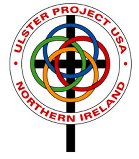    Please send me more information to Hosting Next Year   I would like to recommend someone for this program   The best way to reach me is:  Phone, Text, Email?Name______________________________________________________________Teen Name and Age __________________________________________________Address_______________________________________________________________________________________________Phone ______________________________________________________________Email ______________________________________________________________   Please send me more information to Hosting Next Year   I would like to recommend someone for this program   The best way to reach me is:  Phone, Text, Email?Name______________________________________________________________Teen Name and Age __________________________________________________Address_______________________________________________________________________________________________Phone ______________________________________________________________Email ______________________________________________________________